Сумська міська радаVІІІ СКЛИКАННЯ XLV СЕСІЯРІШЕННЯвід 26 липня 2023 року № 3832-МРм. СумиРозглянувши звернення громадян, розроблені та надані технічні документації із землеустрою щодо встановлення (відновлення) меж земельної ділянки в натурі (на місцевості), відповідно до статей 12, 40, 79-1, 116, частин першої, другої статті 118, 120, 121, 122, пункту 5 частини п’ятої статті 186 Земельного кодексу України, статті 55 Закону України «Про землеустрій», частини четвертої статті 15 Закону України «Про доступ до публічної інформації», враховуючи протокол засідання постійної комісії з питань архітектури, містобудування, регулювання земельних відносин, природокористування та екології Сумської міської ради  від 18.04.2023 № 60, керуючись пунктом 34 частини першої статті 26 Закону України «Про місцеве самоврядування в Україні», Сумська міська радаВИРІШИЛА:Затвердити технічні документації із землеустрою щодо встановлення (відновлення) меж земельної ділянки в натурі (на місцевості) та надати у власність земельні ділянки громадянам, які знаходяться у них в користуванні, для будівництва і обслуговування житлового будинку, господарських будівель і споруд згідно з додатком.Сумський міський голова	 				      Олександр ЛИСЕНКОВиконавець: Клименко ЮрійДодаток до рішення Сумської міської ради «Про надання у власність громадянам земельних ділянок, які знаходяться у них в користуванні (під  домоволодінням) (Яценко М.П.; Карпенко Л.С., Закорко М.О.,     Лєгарєва О.Л.; Ніконенко Г.А.; Іващенко В.Д., Іващенко Ю.О., Іващенко О.Ю.; Дощенко Т.О.; Смирнова Т.Г., Смирнов В.А.;   Грицина А.О., Сухіненко В.Д.;  Цапенко В.В.)»від 26 липня 2023 року № 3832-МРСПИСОКгромадян, яким надаються у власність земельні ділянки для будівництва і обслуговування житлового будинку, господарських будівель і споруд за рахунок земель житлової та громадської забудови Сумської міської ради		Сумський міський голова	 	  											Олександр ЛИСЕНКОВиконавець: Клименко Юрій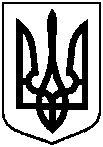 Про надання у власність громадянам земельних ділянок, які знаходяться у них в користуванні (під  домоволодінням) (Яценко М.П.; Карпенко Л.С., Закорко М.О.,     Лєгарєва О.Л.; Ніконенко Г.А.; Іващенко В.Д., Іващенко Ю.О., Іващенко О.Ю.; Дощенко Т.О.; Смирнова Т.Г., Смирнов В.А.;   Грицина А.О., Сухіненко В.Д.;  Цапенко В.В.)№ з/пПрізвище, ім’я, по батькові реєстраційний номер облікової картки платника податків або серія та номер паспортуАдреса земельної ділянки,кадастровий номерПлоща згідно з    обміром,гаПередається у власність, га№ з/пПрізвище, ім’я, по батькові реєстраційний номер облікової картки платника податків або серія та номер паспортуАдреса земельної ділянки,кадастровий номерПлоща згідно з    обміром,гаПередається у власність, га№ з/пПрізвище, ім’я, по батькові реєстраційний номер облікової картки платника податків або серія та номер паспортуАдреса земельної ділянки,кадастровий номерПлоща згідно з    обміром,гаПередається у власність, га123451.Яценко Микола Пантелійовичвул. 1-ша Замостянська, 42-А5910136300:06:020:01040,04800,04802.Карпенко Любов СтепанівнаЗакорко Марина ОлександрівнаЛєгарєва Олена Леонтіївнапров. Профспілковий, 15910136300:03:008:00010,04304/6 від 0,04301/6 від 0,04301/6 від 0,04303.Ніконенко Ганна Анатоліївнавул. Засумська, 39 5910136600:19:031:00520,09571/3 від 0,09574.Іващенко Валентина ДмитрівнаІващенко Юрій ОлексійовичІващенко Олексій Юрійовичпров. І. Франка, 125910136600:07:011:00400,06431/3 від 0,06431/3 від 0,06431/3 від 0,06435.Дощенко Тетяна Олександрівнавул. Канта (вул. Жуковського), 205910136600:15:013:00450,066438/100 від 0,06646.Смирнова Тетяна Гусейн КизиСмирнов Віталій Анатолійовичвул. Степаненківська, 195910136600:17:026:00860,0687113/200 від 0,068787/200 від 0,06877.Грицина Анатолій ОлександровичСухіненко Валентина Дмитрівнавул. Байрона, 215910136600:15:018:00660,055345/100 від 0,055328/100 від 0,05538.Цапенко Віктор Васильовичвул. Генерала Чупринки, 35910136300:08:004:00170,06190,0619